EVIDENCE TO BE SUBMITTED IN SUPPORT OF CLAIMS FOR PROPERTY DAMAGETo be completed by the IOPC FundsTo be completed by the IOPC FundsClaim for Property DamageClaim for Property DamagePersonal/Company's detailsPersonal/Company's detailsName and surnameDate of birthMailing addressEmail addressPhone numberCompany name (if applicable)Tax Identification Number/Trade Register Numbers (as applicable)Claim details (please provide evidence in support of the claim as described below)Claim details (please provide evidence in support of the claim as described below)PLEASE USE ADDITIONAL SHEETS IF NEEDEDPLEASE USE ADDITIONAL SHEETS IF NEEDEDBrief description of property (please provide photographs)Describe the ownership scheme of your business (i.e. single ownership, partnership, etc).  If not the owner, describe your connection with the businessLicense/registration number (if applicable)Description of repairs or cleaning operations performed on the property, including dates of operationsFull details of normal repair or replacement schedule of the propertyNumber and roles of personnel used, including hours worked and rates appliedEquipment used, including price of equipment purchased or day/hour cost of equipment hired, and dates the equipment was usedAge of damaged property, if replacedAre the losses referred to in this claim insured in whole or in part? If yes, please provide full details of insuranceHave you received any other compensation in connection with the incident? If yes, please provide full detailsAny other information you consider useful in support of your claimDeclarationDeclaration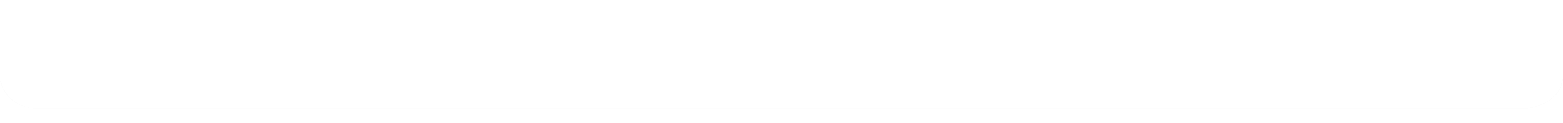 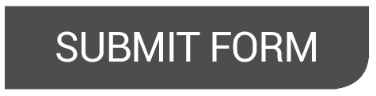 PLEASE SUBMIT ALL SUPPORTING DOCUMENTS AND EVIDENCE FOR ALL COSTS INCURRED AS DETAILED ABOVE TO:PLEASE SUBMIT ALL SUPPORTING DOCUMENTS AND EVIDENCE FOR ALL COSTS INCURRED AS DETAILED ABOVE TO:PLEASE SUBMIT ALL SUPPORTING DOCUMENTS AND EVIDENCE FOR ALL COSTS INCURRED AS DETAILED ABOVE TO: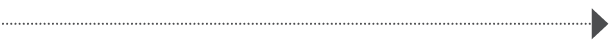 IOPC Funds Focal Pointc/o M Dizengoff & Co P&I Representatives LtdCity Windows, Oren Building, 2 Palyam St.
33095 HaifaTelephone +972-04-8673715Telefax: +972 4 867 8796Email(s) inc.israel@iopcfundsclaims.orgWebsite:  www.iopcfunds.org1Extent of pollution damage to property and an explanation of how the damage occurred2Description and photographs of items destroyed, damaged or needing cleaning, repair or replacement (for example boats, fishing gear, roads, clothing), including their location3Cost of repair work, cleaning or replacement of items4Invoice of costs incurred5Age of damaged items replaced6Cost of restoration after clean up, with invoices, and information on normal repair schedules7Please declare whether you have received extra income as a result of the incident